31 января  Клуб с. Холмушино пригласил жителей на  «Праздник Русского Чая!». А прошел он под девизом «Мы за чаем не скучаем!»Это одновременно познавательный и веселый праздник. Зрители узнали о происхождении чая, о традициях русского гостеприимства  и чаепития, историю появления чая, о его целебных свойствах.  Традиции русского чаепития имеют давние корни.  На празднике прозвучали  веселые чайные частушки в исполнении коллектива «Родные напевы» и детского коллектива «Капелька»,  стихи, пословицы и поговорки участников кружка «Калейдоскоп». Под веселую песню «Чашка чая» в исполнении Галины Кретининой танцевали все гости. Скоморохи организовали веселые игры и конкурсы.  Галина Грузинская провела мастер- класс как правильно заваривать чай. Угощала всех гостей полезным напитком.Праздник получился интересным, ярким, добрым, веселым. Зал светился от искрящихся глаз и улыбок зрителей. Всех гостей угощали душистым чудным эликсиром, русским чаем. В старину Чай называли «Утешителем – Батюшкой». Самым главным атрибутом русского Чая был Самовар. Скоморохи поведали рассказ о рождении Самовара. Самовары на Руси делали медные, стальные, а для знатных и богатых даже золотые! Самовар считался предметом роскоши. Его берегли, передавали по наследству.  Сюрпризом на празднике была миниатюра «Жил поживал Самовар». Зрители встречали детей громкими аплодисментами.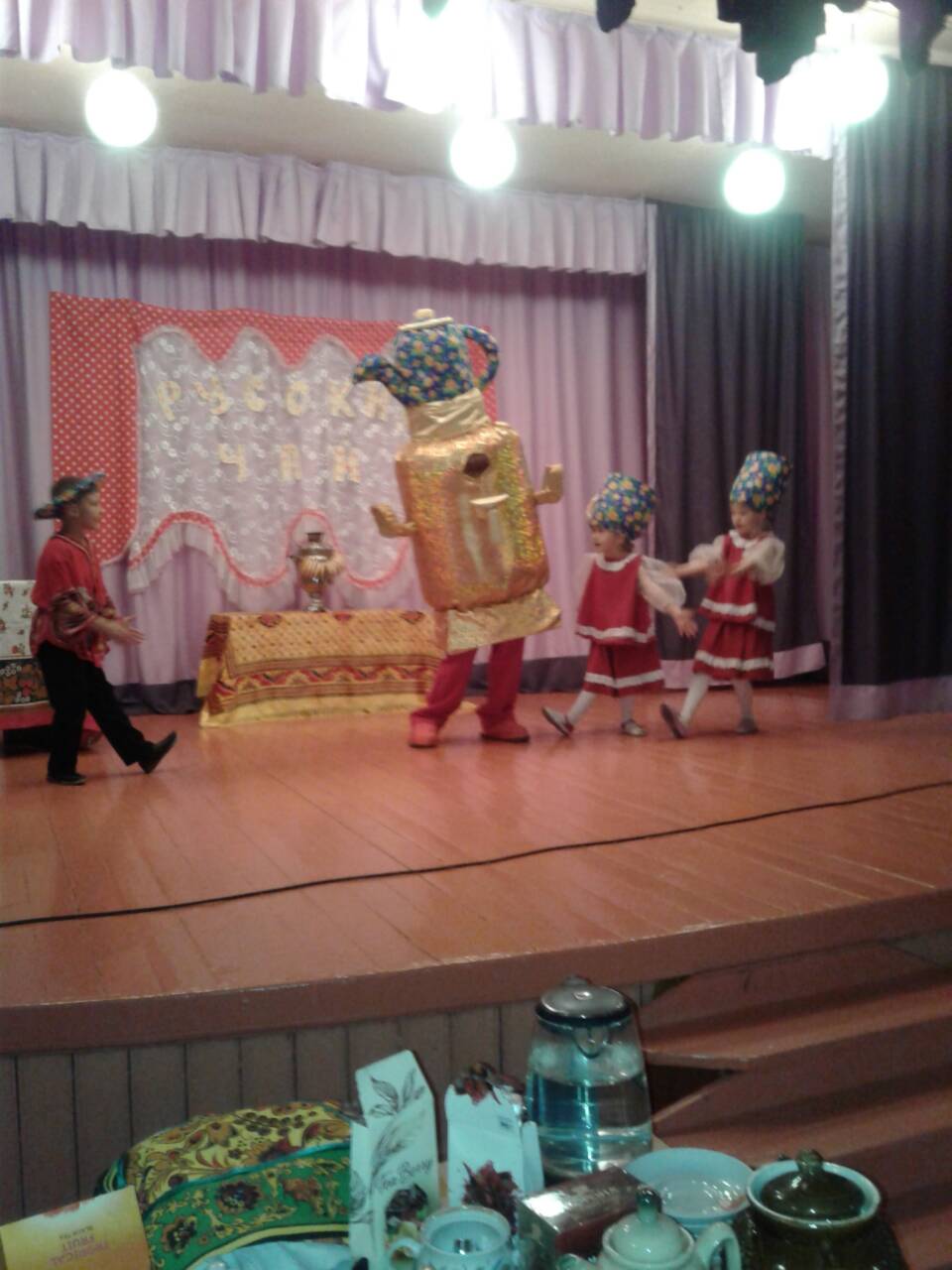 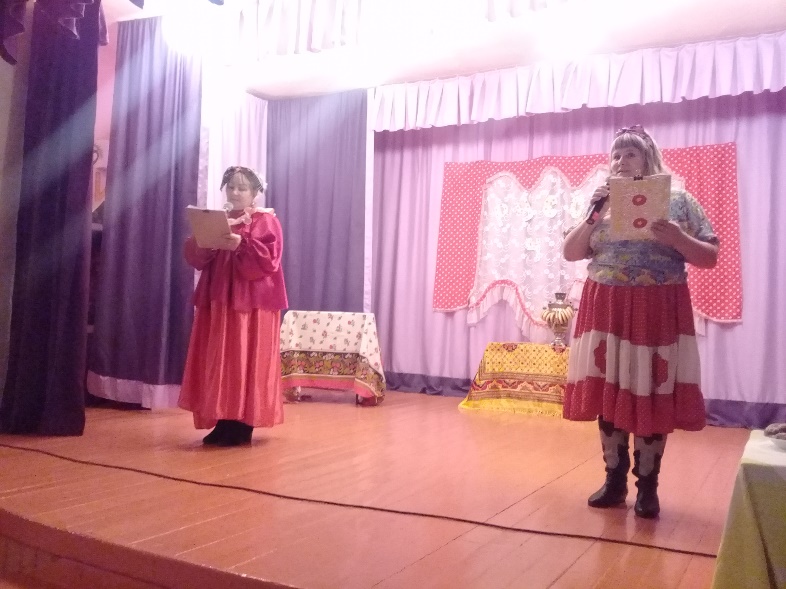 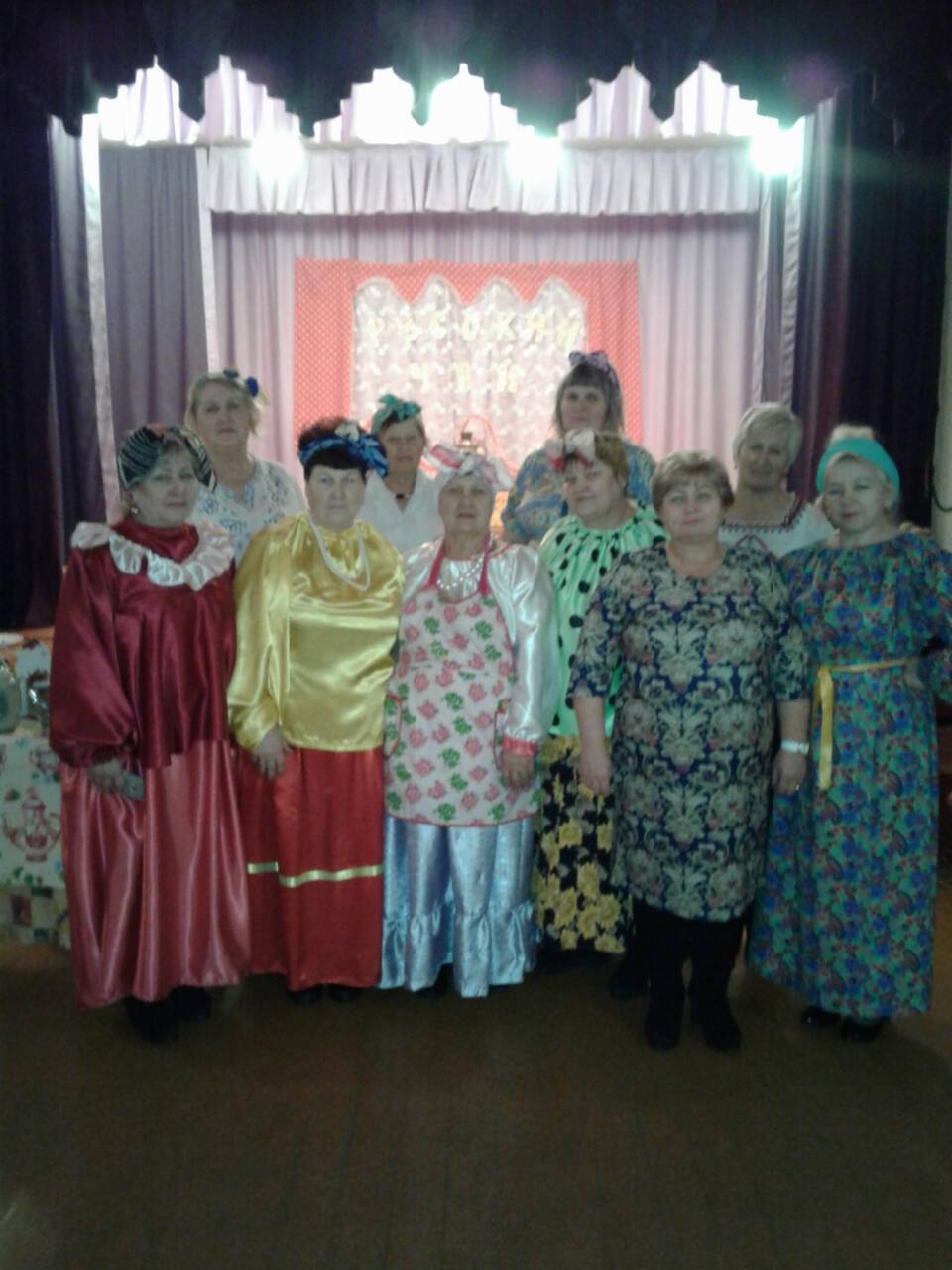 В завершении праздника тепло и сердечно всех зрителей и участников поздравила  с праздником Директор Тайтурского культурно – спортивного комплекса Татьяна Викторовна Куценко.   Такие мероприятия проводить нужно, чтобы дети проявляли интерес и уважение к традициям русского народа.5.02.2019 год                                             Специалист:   Олейникова Н.П.